Vadovaudamasi 2020 m. sausio 2 d. Lietuvos Respublikos viešųjų ir privačių interesų derinimo valstybinėje tarnyboje įstatymo Nr. VIII-371 nauja redakcija,t v i r t i n u  pareigų sąrašą, kurias einantys asmenys privalo deklaruoti privačius interesus:Direktorius;Direktoriaus pavaduotojas ugdymui;Asmuo, atsakingas už viešuosius pirkimus;Viešųjų pirkimų komisijos narys.Direktorė							Rasa Stonkuvienė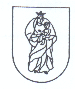 KRETINGOS R. VYDMANTŲ GIMNAZIJOS DIREKTORIUSĮSAKYMASDĖL PAREIGŲ SĄRAŠO, KURIAS EINANTYS ASMENYS PRIVALO DEKLARUOTI PRIVAČIUS INTERESUS, TVIRTINIMO2020 m. sausio 2 d. Nr. V-12Vydmantai